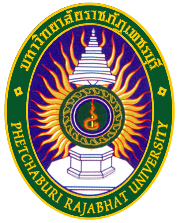 แบบคำร้องขอเพิ่มคะแนนความประพฤติ 10 คะแนน
งานพัฒนานักศึกษา  กองพัฒนานักศึกษา  มหาวิทยาลัยราชภัฏเพชรบุรี************************************************************                                      เรื่อง ขอเพิ่มคะแนนความประพฤติเรียน ผู้อำนวยการกองพัฒนานักศึกษา	ตามที่ข้าพเจ้า (นาย,นางสาว)...........................................................................นักศึกษาชั้นปีที่..............รหัสนักศึกษา.................................สาขาวิชา...............................................คณะวิชา...........................................หมายเลขโทรศัพท์  .....................................................ได้เข้าร่วมกิจกรรม  ดังนี้ไหว้แม่ บอกรักแม่ ผ่านออนไลน์ หรือ ที่บ้าน บำเพ็ญประโยชน์…ณ............................................…………………………………………………………………….ทำบุญตามหลักศาสนา ณ..................................................................................................................	ในการนี้  ข้าพเจ้าขอรับรองว่า  ได้เข้าร่วมกิจกรรมจริงและควรให้เป็นกิจกรรมแก้คะแนนความประพฤติ จำนวน 10  คะแนน	จึงเรียนมาเพื่อโปรดทราบและพิจารณาอนุมัติ                                                                           ลงชื่อ …………………………………………………							        (.........................................................)								    ชื่อนักศึกษาผู้ปฏิบัติกิจกรรม
						วันที่ยื่นเอกสาร	    …./.…สิงหาคม..../…2565….	รูปภาพการปฏิบัติกิจกรรมรูปภาพการ ภาพคู่ระหว่างนักศึกษาและแม่เห็นหน้านักศึกษาผู้ทำกิจกรรมที่ชัดเจนรูปภาพการปฏิบัติกิจกรรมรูปภาพการ ทำบุญตักบาตร (วัดใกล้บ้าน)เห็นหน้านักศึกษาผู้ทำกิจกรรมที่ชัดเจนรูปภาพการปฏิบัติกิจกรรมรูปภาพการ การทำบำเพ็ญประโยชน์เห็นหน้านักศึกษาผู้ทำกิจกรรมที่ชัดเจนงานพัฒนานักศึกษา         .............................................................................……………………………………………………………………………………………………………………………………………………………….(นายหยาดเพชร  พลอยดีเลิศ)นักวิชาการศึกษา……../……../………2. ผู้อำนวยการกองพัฒนานักศึกษา                     อนุญาต มอบ งานสารสนเทศฯ               บันทึกคะแนนความประพฤติเข้าสู่ระบบ              ไม่อนุญาต  เนื่องจาก..................................(นายกิตติภพ รักษาราษฎร์)    รักษาการผู้อำนวยกองพัฒนานักศึกษา  …..…../……../………